BC. MARTINA ČAKAJDOVÁVZDĚLÁNÍ2013–2015	Fakulta chemická, Vysoké učení technické v Brně – Potravinářská chemie a biotechnologie	Téma diplomové práce: Analýza mikroflóry v sýrech pomocí DGGE2010–2013	Fakulta chemická, Vysoké učení technické v Brně – BiotechnologieTéma BP: Využití molekulárně biologických metod při identifikaci mikroorganismů v potravinových matricích2006–2010	Gymnázium Janka Jesenského, Bánovce nad Bebravou – Gymnázium	Maturitní vysvědčeníJAZYKOVÉ ZNALOSTIAngličtina	pokročiláNěmčina	základní/pasivníŘIDIČSKÝ PRŮKAZTyp průkazu	skupina B, aktivněZNALOSTI A DOVEDNOSTITechnické	MS Word, MS Excel, MS PowerPoint,Internet/e-mail, Xmind, ChemSketch, Adobe PhotoshopOdborné	PCR, RealTime PCR, DGGE, HRM analýza, bioinformatická analýza, klutivace buněk, izolace DNA z mikroorganismůKURZY2014 – 2015	Doplňující pedagogické studium – Fakulta stavební, Vysoké učení technické v Brně01/2015	Národní certifikát studenta – Projektové řízení podle IPMADALŠÍ ZKUŠENOSTI12/2014	Článek v Mlékárenských listech přijat k publikaci: Čakajdová M. a spol. 2014, Identifikácia baktérií v solných nálevoch nezrejúcich syrov pomocou DGGE, Mlékařské listy č.147.10 – 12/2014	Spolupráce pří vedení středoškolských studentů k SOČ09 – 12/2014	Studentská vědecká síla – výpomoc v laboratoři: příprava pufrů a roztoků, kultivace buněk, příprava umělohmotného materiálu…KONFERENCE12/2014	Studentská konference Chemie je život, ISBN 978-80-214-5077-6, s. 3010/2014	11 th International Interdisciplinary Meeting of Bioanalysis, ISBN 978-80-904959-2-0, s. 147-15004/2014	Medzinárodná studentská vedecká konferencia – Aplikované prírodné vedy, ISBN 978-80-8105-565-211/2013	15. Slovenská studentská vedecká konferencia, ISBN 978-80-227-4078-405/2013	Microbiology and Immunology of Mucosa Probiotic Conference 2013, ISBN 978-83-928488-3-7, s. 41STÁŽE08/2014	Stáž ve Výzkumném Ústavu Pícninářském v Troubsku08/2013	Stáž v aplikační sféře, FaF VFU, Brno – Stanovení toxicity in vitro07/2013	Stáž v aplikační sféře, ElisabethPharmacon – RealTime PCR metody01/2012	Odborná stáž v pěstitelské palírněVLASTNOSTIFlexibilita, komunikativnost, pečlivost, zájem o práci v oboru, kreativita, týmová práce, ZÁJMYČtení, fotografování, plavání, turistika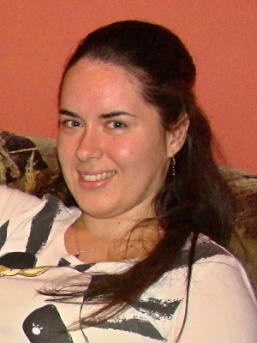 ⌂Herčíkova16 61200, Brno@cakajdovamartina@gmail.com+420 608 181 28812. listopad 1990